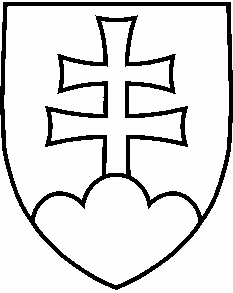 NávrhUznesenie vlády Slovenskej republikyč. ...z ...k návrhu  nariadenia vlády Slovenskej republiky, ktorým sa vydáva zoznam inváznych nepôvodných druhov vzbudzujúcich obavy Slovenskej republiky VládaČíslo materiálu:Predkladateľ:podpredseda vlády a minister životného prostredia Slovenskej republiky A.	schvaľujeA. 1.	návrh nariadenia vlády Slovenskej republiky, ktorým sa vydáva zoznam inváznych nepôvodných druhov vzbudzujúcich obavy Slovenskej republiky B.	ukladápredsedovi vlády Slovenskej republikyB. 1.	zabezpečiť uverejnenie nariadenia vlády Slovenskej republiky v Zbierke zákonov Slovenskej republiky.Vykoná: predseda vlády Slovenskej republiky